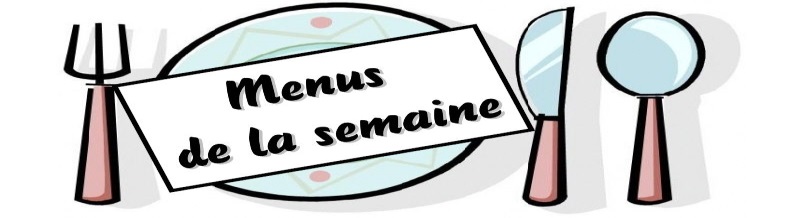 CES MENUS SERONT RESPECTES EN FONCTION DES AVANTAGES ET DES IMPERATIFS DU MOMENT. 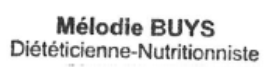 LUNDI 29 MAIFÉRIÉ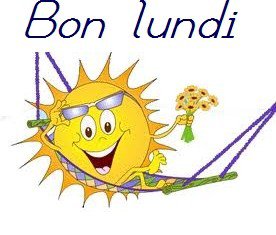 MARDI 30 MAISALADE DE TOMATESCORDON BLEUPETITS POIS BIOFROMAGE BIOGÂTEAU AUX POMMES MAISON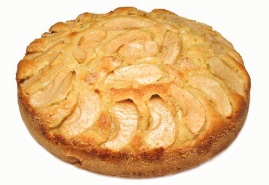 JEUDI 1ER JUINMenu végieASPERGESOMELETTE AU FROMAGE BIOPOÊLÉE DE LÉGUMESFROMAGE BIOFRUIT DE SAISON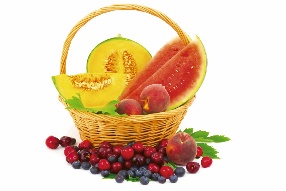 VENDREDI 2 JUINSALADE VERTELIMANDE MEUNIÈRECAROTTES VICHYYAOURT BIO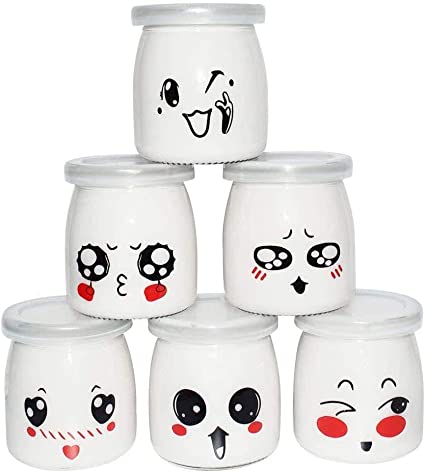 